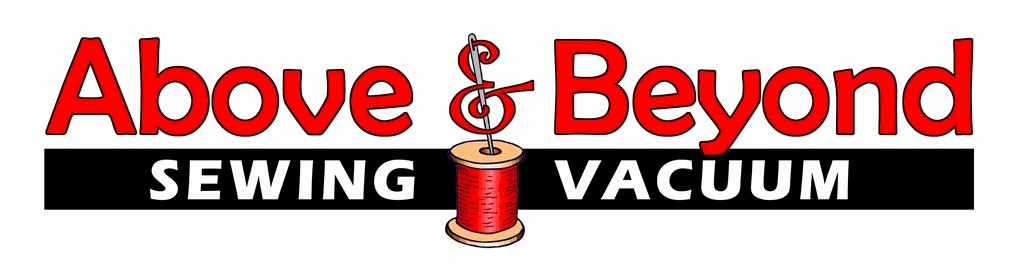 Supply List for Small Poppins BagPattern:  by Aunties Two “Little Poppins Bag with stays”) RequiredAll materials as required by pattern (please read through all requirements and use the brands that are required by the pattern)Machine in good working order with manual (please test your machine prior to class to be sure it is in good working order) Bring all feet and accessories that go to your machine with you to class.Neutral thread for piecingRotary cutter and Mat6” x 24” ruler or similar size¼” foot for machine (required)Zipper foot for machine (required)Binding clips (very useful for this bag)Basic sewing supplies (seam ripper, pins, tape measure, marking pen, pencils, paper for notes etc.)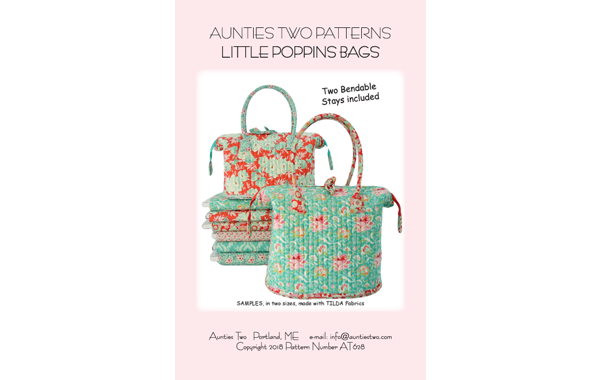 